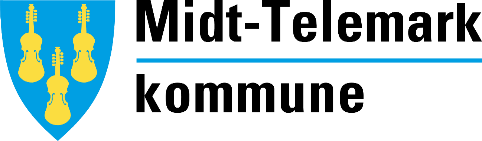 siste nytt fra
XXXXXXXXXXXX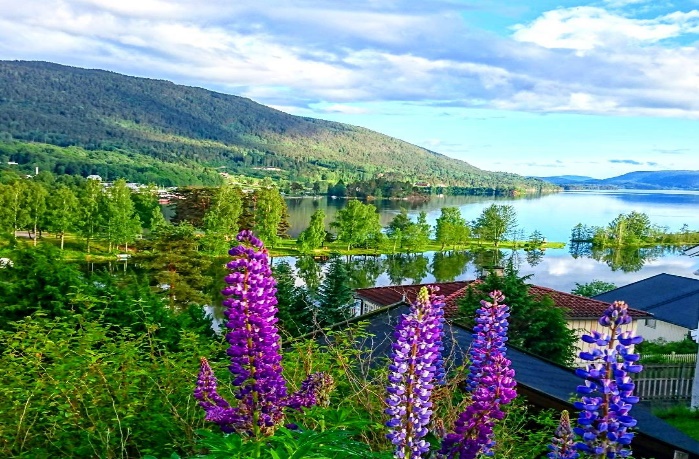 